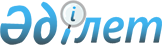 Алматы қаласының мәслихаты шешімінің күші жойылды деп тану туралыVII сайланған Алматы қаласы мәслихатының ХVI сессиясының 2022 жылғы 4 наурыздағы № 114 шешiмi. Қазақстан Республикасының Әділет министрлігінде 2022 жылғы 15 наурызда № 27121 болып тіркелді
      "Құқықтық актiлер туралы" Қазақстан Республикасы Заңының 27-бабына сәйкес, Алматы қаласының мәслихаты ШЕШТІ:
      1. "Алматы қаласы мәслихатының регламентін бекіту туралы" Алматы қаласы мәслихатының 2014 жылғы 24 сәуірдегі № 222 шешімінің (Нормативтік құқықтық актілерді мемлекеттік тіркеу тізілімінде № 1049 болып тіркелген) күші жойылды деп танылсын.
      2. Осы шешім алғашқы ресми жарияланған күнінен кейін күнтізбелік он күн өткен соң қолданысқа енгізіледі.
					© 2012. Қазақстан Республикасы Әділет министрлігінің «Қазақстан Республикасының Заңнама және құқықтық ақпарат институты» ШЖҚ РМК
				
      Алматы қаласы мәслихатының хатшысы

С. Канкуров
